GMINA LIPNO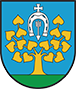 ul. Mickiewicza 29, 87-600 Lipnotel. (54) 288 62 00; fax (54) 287 20 48;e-mail: lipno@uglipno.pl;   www.uglipno.plLipno, dnia 30.01.2024 r.RGK.271.01.2024INFORMACJAo wyborze najkorzystniejszej oferty oraz o wynikach postępowania o udzielenie zamówienia publicznego prowadzonego w trybie podstawowymNa podstawie art. 253 ust. 1 i 2 ustawy z dnia 11 września 2019 r. - Prawo zamówień publicznych (Dz.U.2023.1605 t.j.), Zamawiający - Gmina Lipno, informuje o wynikach postępowania o udzielenie zamówienia publicznego prowadzonego w trybie podstawowym bez negocjacji pn. „Świadczenie specjalistycznych usług opiekuńczych dla osób z zaburzeniami psychicznymi, wykonywanych w miejscu zamieszkania na terenie Gminy Lipno.Najkorzystniejsza oferta wybrana przez Zamawiającego:Pozostałe oferty Wykonawców, niepodlegające wykluczeniu lub odrzuceniu: brakOferty Wykonawców podlegające wykluczeniu lub odrzuceniu: brakOferta Konsorcjum, w skład którego wchodzą:Lider konsorcjum: REHAKIDS Kamila Ziętek – Kępińska ul. 3 Maja 1f/15, 87-600 Lipno,Partner konsorcjum: Gabinet Terapii Integracji Sensorycznej Praksja Lipno Beata Mendygrał - Lewicka, ul. Jastrzębska 36, 87-600 Lipno,Partner konsorcjum: Joanna Izraelska Logopeda Sp. z o.o. ul. Mikołaja Reja 17, 87-600 Lipno,spełnia wszystkie wymogi formalne zawarte w SWZ oraz w trakcie oceny ofert otrzymało największą ilość punktów zgodnie z założonymi kryteriami oceny.UzasadnienieZgodnie z art. 239 ust. 1 ustawy Pzp - zamawiający wybiera ofertę najkorzystniejszą na podstawie kryteriów oceny ofert określonych w dokumentacji zamówienia. Oferta wybranego Wykonawcy spełnia wszystkie wymogi zawarte w Specyfikacji Warunków Zamówienia, jest zgodna z ustawą Pzp oraz w trakcie oceny ofert spełniła wszystkie wymagania Zamawiającego i uzyskała łącznie największą liczbę punktów spośród ofert nie odrzuconych.Ponadto informujemy, że umowa w sprawie zamówienia publicznego zostanie zawarta w terminie określonym w art. 308 ust. 3 pkt 1a ustawy Pzp.Z-up. Wójta Gminy Lipnomgr Grzegorz Andrzej KoszczkaNrofertyNazwa i adres wykonawcyCena jednostkowa za wykonanie jednej godzinyDoświadczenie zawodowe osoby wyznaczonej do realizacji zamówieniaŁącznie1Lider konsorcjum:REHAKIDS Kamila Ziętek - Kępińskaul. 3 Maja 1f/15, 87-600 Lipno;Partner konsorcjum:Gabinet Terapii Integracji Sensorycznej Praksja Lipno Beata Mendygrał - Lewicka, ul. Jastrzębska 36, 87-600 Lipno;Partner konsorcjum:Joanna Izraelska Logopeda Sp. z o.o. ul. Mikołaja Reja 17, 87-600 Lipno.60,000,0060,00